ORAR SAPTAMANA  6 (17-23.10.2016)    ZI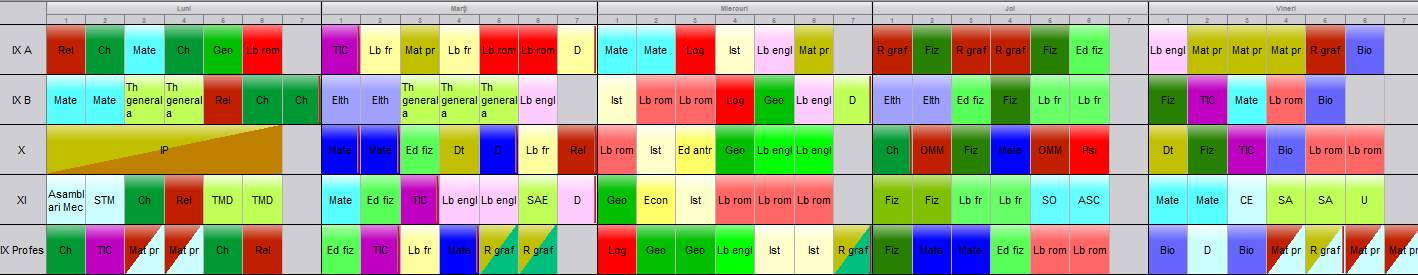 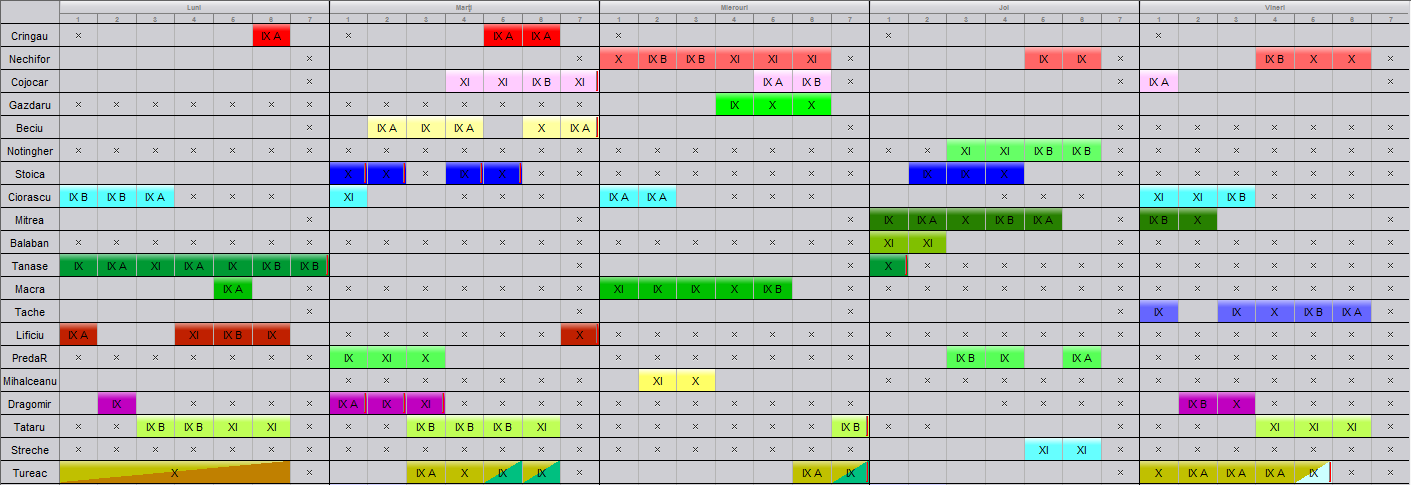 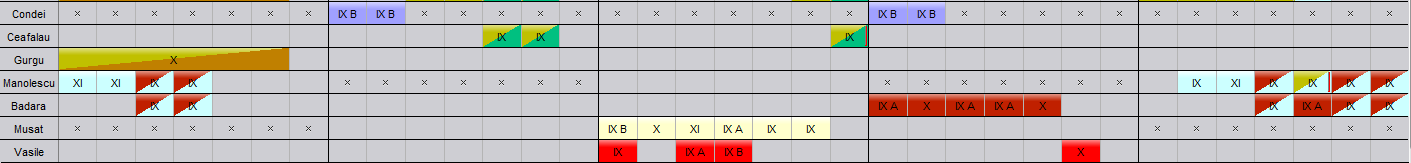 